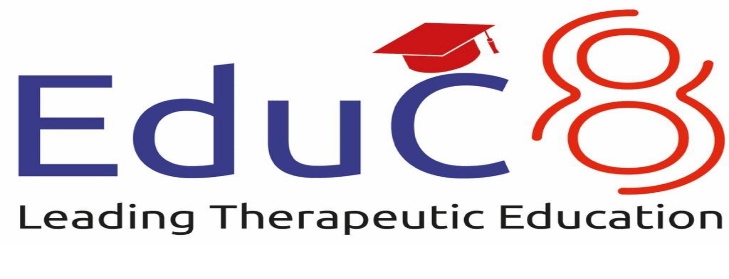 Bridge House School Special Educational Needs and Disabilities (SEND) PolicyThe next scheduled review date for this policy is.Contents:Statement of intentLegal framework Identifying SEND Definitions Objectives  Roles and responsibilities Children with specific circumstances Involving pupils and stakeholders in decision-making Joint commissioning, planning and delivery Graduated approach Assessment Training Promoting mental health and wellbeingEHC plans Reviewing EHC plans SafeguardingSEND tribunal Supporting successful preparation for adulthood Data and record keeping Confidentiality Resolving disagreements Monitoring and review Statement of intentBridge  House School values all pupils and celebrates diversity of experience, interest, and achievement. All pupils need to experience praise, recognition and success, and pupils with SEND have equal entitlement to this. This policy outlines the framework for the school to meet its duty, obligation, and principal equality values to provide a high-quality education to all of its pupils, including pupils with SEND, and to do everything it can to meet the needs of pupils with SEND. Through successful implementation of this policy, the school aims to:Eliminate discrimination.Promote equal opportunities. Foster good relationships between pupils with SEND and pupils without SEND. The school will work with the LA, or equivalent, within the following principles, which underpin this policy:The involvement of pupils and their stakeholders in decision-makingThe identification of pupils’ needsCollaboration between education, health, and social care services to provide supportHigh-quality provision to meet the needs of pupils with SENDGreater choice and control for pupils and their stakeholders over their supportSuccessful preparation for adulthood, including independent living and employmentLegal frameworkThis policy has due regard to all relevant legislation including, but not limited to, the following: Children and Families Act 2014 Health and Social Care Act 2012Equality Act 2010The Equality Act 2010 (Disability) Regulations 2010Education Act 1996Education Act 2002Mental Capacity Act 2005Children Act 1989The Special Educational Needs and Disability (Amendment) Regulations 2015The Special Educational Needs (Personal Budgets) Regulations 2014The Special Educational Needs and Disability (Detained Persons) Regulations 2015 Local Government Act 1974Disabled Persons (Services, Consultation and Representation) Act 1986Data Protection Act 2018 The UK General Data Protection Regulation (GDPR)
This policy has due regard to statutory and non-statutory guidance, including, but not limited to, the following:DfE (2015) ‘Special educational needs and disability code of practice: 0 to 25 years’DfE (2015) ‘Supporting pupils at school with medical conditions’ DfE (2022) ‘Keeping children safe in education 2022’ DfE (2018) ‘Working Together to Safeguard Children 2018’DfE (2018) ‘Mental health and wellbeing provision in schools’ DfE (2021) ‘School Admissions Code’ 
This policy operates in conjunction with the following school policies:Admissions Policy Pupil Equality, Equity, Diversity, and Inclusion PolicyConfidentiality Policy Data Protection Policy  Social, Emotional and Mental Health (SEMH) Policy Child Protection and Safeguarding Policy Careers PolicyExclusion Policy Behaviour PolicyComplaints Procedures PolicyAccessibility PolicyIdentifying SENDThe school has a clear approach to identifying and responding to SEND and recognises that early identification and effective provision improves long-term outcomes for the pupils.With the support of the Head Teacher and Director of Education, classroom teachers will conduct regular progress assessments for all pupils, with the aim of identifying pupils who are making less than expected progress. ‘Less than expected progress’ will be characterised using the following stipulations: Progress does not match or better the pupil’s previous rate of progress. Progress fails to close the attainment gap. The attainment gap is widened by the plateauing of progress. DefinitionsFor this policy, a pupil is defined as having SEND if they have a:Significantly greater difficulty in learning than most others of the same age.Disability or health condition that prevents or hinders them from making use of educational facilities used by peers of the same age.Under the Equality Act 2010, a disability is a physical or mental impairment which has a long-term and substantial adverse effect on a person’s ability to carry out normal day-to-day activities.  The school reviews how well equipped we are to provide support across the following areas: Communication and interaction Cognition and learning Social, emotional, and mental health difficulties Sensory and physical needsCommunication and interaction Pupils with speech, language, and communication needs (SLCN) have difficulty in communicating with others, often because they have difficulty saying what they want, they cannot understand what is being said to them, or they do not understand or use social rules of communication. The school recognises that:Pupils with Autism Spectrum Disorder (ASD), including Asperger’s Syndrome and Autism, can have particular difficulties with social interaction. The profile for every pupil with SLCN is different and their needs may change over time. They may have difficulty with one, some, or all the different aspects of speech, language, or social communication at different times of their lives. The SENCO will work with pupils, stakeholders, and language and communication experts where necessary to ensure pupils with SLCN reach their potential.  Cognition and learning Pupils with learning difficulties may require support – the school will offer one-to-one learning support where possibly and apply for extra funding to support an individual if required.The school understands that learning difficulties cover a wide range of needs, such as moderate learning difficulty (MLD), severe learning difficulty (SLD) and profound and multiple learning disabilities (PMLD). The SENCO will ensure that any provision offered will be suitable to the needs of the pupil. Specific learning difficulties (SpLDs) affect one or more specific aspects of learning. This encompasses a range of conditions such as dyslexia, dyscalculia, dysgraphia, and dyspraxia.Social, emotional and mental health (SEMH) difficultiesPupils may experience a wide range of social and emotional difficulties that manifest themselves in many ways, including becoming withdrawn or isolated, or displaying challenging, disruptive, and disturbing behaviour. The school recognises that these behaviours may reflect underlying mental health difficulties such as anxiety or depression, and the school will implement a Social, Emotional and Mental Health (SEMH) Policy to support pupils with these difficulties.The school will ensure that provisions and allowances are made for the ways in which these mental health difficulties can influence the behaviour of pupils with SEND within its Behaviour Policy, including how we will manage the effect of any disruptive behaviour so that it doesn’t adversely affect other pupils.Sensory or physical needs Impairments that prevent or hinder pupils from using the school facilities, such as vision impairment (VI), do not necessarily have SEND. The school will ensure staff understand that:Some conditions can be age-related and can fluctuate over time.A pupil with a disability is covered by the definition of SEND if they require special educational provision.Under The Equality Act 2010 (Disability) Regulations 2010, the following conditions do not constitute a disability:A tendency to set fires.A tendency to steal. A tendency to commit physical or sexual abuse towards others.ExhibitionismVoyeurismThe school recognises, however, that pupils who have sensory or physical impairments may require specialist support or equipment to access their learning, regardless of whether or not their impairment falls under the SEND definition, and the SENCO will ensure that their support needs are being met.ObjectivesThe school will meet the core aims of this policy by achieving the following strategic and measurable objectives:To follow the graduated approach outlined in the DfE’s ‘Special educational needs and disability code of practice: 0 to 25 years’To monitor the progress of all pupils to aid the earliest possible identification of SENDRoles and responsibilitiesThe Director of Education or Proprietor will be responsible for: Communicating with pupils with SEND and their stakeholders when reviewing policies that affect them.Ensuring that effective provision is in place for all pupils with SEND, whether or not they have an EHC plan.Securing the special educational provision called for by a pupil’s SEND. Designating an appropriate member of staff to be the SENCO and having responsibility for coordinating provision for pupils with SEND.Appointing a designated teacher for LAC, where appropriate.Ensuring that reasonable adjustments are made for pupils with disabilities to help alleviate any substantial disadvantage they experience because of their disability.Taking necessary steps to ensure that pupils with disabilities are not discriminated against, harassed or victimised, e.g., in line with the Pupil Equality, Equity, Diversity and Inclusion Policy.Preparing the arrangements for the admission of pupils with SEND and the facilities provided to enable access to the school for pupils with disabilities.Regularly monitoring the school’s policies and procedures, to review their impact on pupils with SEND, including on their mental health and wellbeing. Preparing the Accessibility Plan, showing how the school intends to progressively improve access over time. Publishing annual information setting out the measures and facilities to assist access for pupils with disabilities on the school’s website.Publishing annual information about the arrangements for the admission of pupils with SEND, the steps taken to prevent pupils being treated less favourably than others, the facilities provided to assist pupils with SEND, and the school’s Accessibility Plan on the school’s website.Developing complaints procedures which, along with details about appealing to the SEND tribunal, will be made known to stakeholders and pupils.Providing suitable, full-time education from the sixth day of a fixed permanent exclusion of a pupil with SEND, in line with their EHC plan.Ensuring arrangements are in place to support pupils at school with medical conditions, in line with the school’s Supporting Pupils with Medical Conditions Policy. Appointing an individual governor or sub-committee to oversee the school’s arrangements for SEND. Preparing the SEND information report and publishing it on the website.Ensuring that the school’s Child Protection and Safeguarding Policy addresses additional safeguarding challenges that children with SEND may face.Ensuring that the SENCO has sufficient time and resources to carry out their functions.Providing the SENCO with sufficient administrative support and time away from teaching to enable them to fulfil their responsibilities.Ensuring that the SENCO is provided with training, with an emphasis on mental health, on an annual basis. The Headteacher will be responsible for: Ensuring that those who are teaching or working with pupils with SEND are aware of their needs and have arrangements in place to meet them.Ensuring that teachers monitor and review pupils’ progress during the academic year. Cooperating with the LA during annual EHC plan reviews, in conjunction with the SENCO.Regularly and carefully reviewing the quality of teaching for pupils at risk of underachievement, as a core part of the school’s performance management arrangements. Ensuring that teachers understand the strategies to identify and support vulnerable pupils.Ensuring teachers have an established understanding of different types of SEND.Ensuring that procedures and policies for the day-to-day running of the school do not directly or indirectly discriminate against pupils with SEND. Ensuring that pupils with SEND and their Stakeholders are actively supported in contributing to needs assessments and developing and reviewing EHC plans. Establishing and maintaining a culture of high expectations and including pupils with SEND in all opportunities available to other pupils. Ensuring that the approach to the curriculum includes how it is made accessible for pupils with SEND.Consulting health and social care professionals, pupils, and stakeholders to ensure the needs of pupils with medical conditions are effectively supported.Keeping stakeholders and relevant teachers up to date with any changes or concerns involving a pupil, considering the school’s Confidentiality Policy. Identifying any patterns in the identification of SEND within the school and comparing these with national data.Reporting to the SENCO, and Director of Education on the impact of SEND policies and procedures, including on pupils' mental health and wellbeing.The SENCO will be responsible for: Collaborating with the Director of Education and Headteacher, to determine the strategic development of the SEND policy and provision in the school.Working with the relevant individuals to ensure that the school meets its responsibilities under the Equality Act 2010, regarding reasonable adjustments and access arrangements.The day-to-day operation and implementation of the SEND policy. Coordinating the specific provision made to support individual pupils with SEND, including those with EHC plans.Liaising with the relevant, designated teachers where LAC have SEND.Advising on a graduated approach to providing SEND support.Advising on the deployment of the school’s delegated budget and other resources to meet pupils’ needs effectively.Liaising with the stakeholder of pupils with SEND.Liaising with early years providers, other schools, educational psychologists, health and social care professionals, and independent or voluntary bodies, as required.Being a key point of contact for external agencies, especially the LA and LA support services.Liaising with the potential future providers of education to ensure that pupils and their stakeholders are informed about the options, and a smooth transition is planned.Drawing up a one-page profile of a pupil with SEND.Providing professional guidance to colleagues and working closely with staff members, stakeholders and other agencies, including SEND charities.Ensuring, as far as possible, that pupils with SEND take part in activities run by the school, together with those who do not have SEND. Ensuring that the school keeps the records of all pupils with SEND up to date, in line with the school’s Data Protection Policy.Informing the stakeholders of pupils with SEND, who do not have an EHC plan, that SEND provision is being made. Participating in training and CPD opportunities, some of which emphasise mental health to a greater extent.Providing training to relevant staff within Educ8.  Supporting teachers in the further assessment of a pupil’s particular strengths and weaknesses and advising on effective implementation of support. The DSL will be responsible for: Liaising with the  Director of Education to inform them of any issues, especially ongoing enquiries under section 47 of the Children Act 1989 and police investigations regarding pupils with SEND.Liaising with the relevant staff on matters of safety, safeguarding and welfare, including online and digital safety regarding pupils with SEND.Liaising with the SENCO where appropriate regarding safeguarding concerns for a pupil with SEND.Promoting supportive engagement with stakeholders in safeguarding and promote the welfare of pupils with SEND.Working with the Headteacher and relevant strategic leads, taking lead responsibility for promoting educational outcomes by knowing the welfare, safeguarding and child protection issues that pupils with SEND are experiencing or have experienced, and identifying the impact that these issues might be having on pupil’s attendance, engagement, and achievements. Recognising the additional risks that pupils with SEND face online, e.g., from online bullying, grooming and radicalisation, and ensuring they have the capability to support pupils with SEND to stay safe online.All other staff within Educ8 will be responsible for: Planning and reviewing support for pupils with SEND on a graduated basis, in collaboration with stakeholders, the SENCO and, where appropriate, the pupils themselves. Setting high expectations for every pupil and aiming to teach them the full curriculum, whatever their prior attainment. Planning lessons to address potential areas of difficulty to ensure that there are no barriers to every pupil achieving. Ensuring every pupil with SEND is able if appropriate to study the full national curriculum.Being accountable for the progress and development of the pupils in their lessons. Being aware of the needs, outcomes sought, and support provided to any pupils with SEND they are working with.Understanding and implementing strategies to identify and support vulnerable pupils with the support of the SENCO.Keeping the relevant figures of authority up to date with any changes in behaviour, academic developments and causes of concern. The relevant figures of authority include the lead teacher.Children with specific circumstancesEALThe school will give particular care to the identification and assessment of the SEND of pupils whose first language is not English. The school will consider the pupil within the context of their culture and community. Where there is uncertainty about an individual pupil, the school will make full use of any local sources of advice relevant to the language group concerned, drawing on community liaison arrangements wherever they exist.  The school appreciates having EAL is not equated to having learning difficulties. At the same time, when pupils with EAL make slow progress, it will not be assumed that their language status is the only reason; they may have SEND. The school will look carefully at all aspects of a pupil’s performance in different subjects to establish whether the problems they have in the classroom are due to limitations in their command of English or arise from SEND.Involving pupils and stakeholders in decision-makingStakeholders of pupils with SEND will be encouraged to share their knowledge of their child; the headteacher and SENCO will aim to give them the confidence that their views and contributions are valued and will be acted upon. Stakeholders will always be formally notified when the school provides their child with SEND support. Decisions on whether the school will commission added provisions will be discussed thoroughly with the virtual school, social workers, stakeholders and, when appropriate, the pupil involved. Decisions about education will not unnecessarily disrupt a pupil’s education or any health treatment underway.The planning that the school implements will help stakeholders and pupils with SEND express their needs, wishes and goals, and will:Focus on the pupil as an individual, not allowing their SEND to become a label.Be easy for pupils and their stakeholder to understand by using clear, ordinary language and images, rather than professional jargon.Highlight the pupil’s strengths and capabilities.Enable the pupil, and those who know them best, to say what they have done, what they are interested in and what outcomes they are seeking in the future.Tailor support to the needs of the individual.Organise assessments to minimise demands on stakeholder.Bring together relevant professionals to discuss and agree together the overall approach.The class teacher, supported by the SENCO, will meet with pupils and some of their stakeholders a minimum of three times per academic year to set clear outcomes, review progress, discuss activities and support, and identify parental responsibilities.  Joint commissioning, planning and deliveryThe school is committed to ensuring that pupils with SEND can achieve their ambitions and the best possible educational outcomes, as well as other opportunities, such as securing employment and living as independently as possible. The school will work closely with local education, health, and social care services to ensure pupils get the right support.The school will assist the virtual school in carrying out their statutory duties under the Children and Families Act 2014, by ensuring that services work together where this promotes children and young people’s wellbeing or improves the quality of special educational provision (Section 25 of the Children and Families Act 2014). The school will plan, deliver, and monitor services against how well outcomes have been met, including, but not limited to:Improved educational progress and outcomes for pupils with SEND.Increasing the identification of pupils with SEND prior to school entry.Where pupils with SEND also have a medical condition, their provision will be planned and delivered in coordination with the EHC plan.SEND support will be adapted and/or replaced depending on its effectiveness in achieving the agreed outcomes. Graduated approachOnce a pupil with SEND has been identified, the school will employ a graduated approach to meet the pupil’s needs by:Establishing a clear assessment of the pupil’s needs.Planning, with the pupil’s stakeholders, the interventions and support to be put in place, as well as the expected impact on progress, development, and behaviour, along with a clear date for review.Implementing the interventions, with the support of the SENCO.Reviewing the effectiveness of the interventions and making any necessary revisions.AssessmentThe school will, in consultation with the pupil’s stakeholders, request a statutory assessment of SEND where the pupil’s needs cannot be met through the resources normally available within the school.Consideration of whether SEND provision is required, and thus an EHC plan, will start with the desired outcomes and the views of the stakeholders and pupil. The school will meet its duty to respond to any request for information relating to a statutory assessment within six weeks of receipt.The school will gather advice from relevant professionals about the pupil concerned, including their education, health and care needs, desired outcomes and any special education, health and care provision that may be required to meet their identified needs and achieve desired outcomes.In tracking the learning and development of pupils with SEND, the school will: Base decisions on the insights of the pupil and their stakeholders.Set pupils challenging targets. Track pupils’ progress towards these goals.Review additional or different provisions made for them.Promote positive personal and social development outcomes. Base approaches on the best possible evidence and ensure that they are having the required impact on progress. Detailed assessments will identify the full range of the individual’s needs, not just the primary need.Where possible, pupils’ needs will be defined under the ‘Special educational needs and disability code of practice: 0 to 25 years’ broad areas of need: Communication and interaction.Cognition and learning.Social, emotional, and mental health difficulties.Sensory and/or physical needs.Where a pupil continually makes little or no progress, or is working substantially below expected levels, the school will consult with stakeholders before involving specialists.  TrainingRelevant staff members will keep up to date with any necessary training, which will be provided by the SENCO, as well as external agencies, where appropriate. Training will cover both the mental and physical needs of pupils with SEND. The training offered will be delivered to ensure equality, diversity, understanding and tolerance. Mental health will be a key consideration for all training that the SENCO participates in, along with any training that staff are given. During staff induction, all staff will receive SEND training. Training will cover the following: Identifying SEND in pupilsLiaising with the school’s SENCOImplementing support measures Monitoring the success of those support measures De-escalation techniques Restraining techniques How to develop peaceful learning environments How to develop lessons so they are engaging for pupils with varying forms of SEND Reasonable adjustments  How to help with emotional development  Promoting mental health and wellbeingThe school will implement a Social, Emotional and Mental Health (SEMH) Policy. The school will ensure that there is a focus on promoting pupils’ resilience, confidence, and ability to learn in subjects across the curriculum. Positive classroom management will be implemented to promote positive behaviour, social development, and high self-esteem. Specialist services will be available where a pupil requires such services. Where appropriate, the school will support stakeholders in the management and development of their child. When in-school intervention is not appropriate, referrals and commissioning will be used instead. The school will continue to support the pupil as best it can. For pupils with more complex problems, additional in-school support will include:Supporting the pupil’s teacher, to help them manage the pupil’s behaviour. Additional educational one-to-one support for the pupil, if necessaryOne-to-one therapeutic work with the pupil, delivered by mental health specialists. An IHP. All schools must comply with the statutory duty of caring for pupils with medical needs. Providing professional mental health recommendations, e.g., regarding medication. The school will consider whether disruptive behaviour is a manifestation of SEMH needs. The school will focus on work that helps to build self-esteem and self-discipline with the aim of addressing disruptive behaviour.   EHC plansThe school will fully cooperate with the social worker and virtual school when research about the pupil is being conducted. The school will provide the virtual school and local LA with any information or evidence needed. All relevant teachers will be involved in contributing information to the virtual school and local LA. Where the LA provides a pupil with an EHC plan, the school will involve the stakeholders and the pupil in discussions surrounding how the school can best implement the plan’s provisions to help the pupil thrive in their education and will discern the expected impact of the provision on the pupil’s progress.The school will meet its duty to provide views on a draft EHC plan within 15 days. If the decision is taken not to issue an EHC plan, the school will consider and implement the recommendations of feedback from the LA regarding how the pupil’s outcomes can be met through the school’s existing provision.If the LA decides not to issue an EHC plan, the stakeholders of the pupil, or the pupil themselves, will be informed within a maximum of 16 weeks from the initial request of an EHC assessment.All reasonable provisions will be taken by the school to provide a high standard of education.Staff will be briefed about any potential problems and a procedure will be put into place to deal with certain situations. The school will specify short-term targets sought for a pupil in terms of specific, measurable, achievable, realistic, and time-bound (SMART) outcomes.The school will review each pupil’s EHC plan to ensure that it includes the statutory sections outlined in the ‘Special educational needs and disability code of practice: 0 to 25 years’, labelled separately from one another. If a pupil’s needs significantly change, the school will request a re-assessment of an EHC plan at least six months after an initial assessment. Thereafter,  Director of Education or Headteacher will request the LA via the virtual school to conduct a re-assessment of a pupil whenever they feel it is necessary. Following the re-assessment, a final EHC plan will be issued within 14 weeks from the request being made.The school will ensure that any EHC plan information is kept confidential and disclosed on a need-to-know basis. Information regarding a pupil’s EHC plan will only be shared with other educational settings if the pupil is transferring there, for the setting to develop an individual learning plan. The school will take steps to ensure that pupils and stakeholders are actively supported in developing and reviewing EHC plans.Where necessary, the school will provide support from an advocate to ensure the pupil’s views are heard and acknowledged. The school will ensure that stakeholders are consistently kept involved throughout the implementation of an EHC plan.The school will ensure that the whole process of an EHC needs assessment and development takes no longer than 20 weeks from when the initial request was received. Reviewing the EHC planThe school will:Cooperate with the relevant individuals to ensure an annual review meeting takes place, including convening the meeting on behalf of the virtual school if requested. Ensure that the appropriate people are given at least two weeks’ notice of the date of the meeting, if this is possible within the parameters of our pupils’ placement dates. Contribute any relevant information and recommendations about the EHC plan to the virtual school, keeping stakeholders involved at all times. Ensure that sufficient arrangements are put in place at the school to host the annual review meeting. Cooperate with the virtual school during annual reviews.Lead the review of the EHC plan in order to create the greatest confidence amongst pupils and their stakeholders. Seek advice and information about the pupil prior to the annual review meeting from all parties invited, and send any information gathered to all those invited, at least two weeks in advance of the meeting.Prepare and send a report of the meeting to everyone invited within four weeks of the meeting, which sets out any recommendations and amendments to the EHC plan.Provide the LA and stakeholders with any evidence to support the proposed changes and giving those involved at least 15 days to comment and make representations.Clarify to the stakeholders and pupil that they have the right to appeal the decisions made in regard to the EHC plan. SafeguardingThe school recognises that evidence shows children with SEND are at a greater risk of abuse and maltreatment and will ensure that staff are aware that pupils with SEND:Have the potential to be disproportionately impacted by behaviours such as bullying.May face additional risks online, e.g., from online bullying, grooming and radicalisation.Are at greater risk of abuse, including, but not limited to, peer-on-peer abuse, neglect and sexual violence or harassment.The school recognises that there are additional barriers to recognising abuse and neglect in this group of pupils. These barriers include, though are not limited to, Assumptions that indicators of possible abuse such as behaviour, mood and injury relate to the pupil’s condition without further exploration.These pupils being more prone to peer group isolation or bullying (including prejudice-based bullying) than other pupils.The potential for pupils with SEND or certain medical conditions being disproportionally impacted by behaviours such as bullying, without outwardly showing any signs.Communication barriers and difficulties in managing or reporting these challenges.The Director of Education and Headteacher will ensure that the school’s Child Protection and Safeguarding Policy reflects the fact that these additional barriers can exist when identifying abuse. When using reasonable force in response to risks presented by incidents involving pupils with SEND, staff will have due regard for the procedures outlined in the school’s Physical Intervention Policy.Care will be taken by all staff, particularly those who work closely with pupils with SEND, to notice any changes behaviour or mood, or any injuries, and these indicators will be investigated by the DSL in collaboration with the SENCO.SEND tribunalAll disagreements about an EHC plan will be attempted to be resolved as quickly as possible, without the pupil’s education suffering. In all cases, the school’s written Complaints Procedures Policy will be followed, allowing for a complaint to be considered informally at first. Following a stakeholders’ serious complaint or disagreement about the SEND provisions being supplied to a pupil, the school will contact the virtual school immediately to seek disagreement resolution advice, regardless of whether an EHC plan is in place. Where necessary, the Headteacher  or Director of Education will make the relevant parties aware of the disagreement resolution service. The school will meet any request to attend a SEND tribunal and explain any departure from its duties and obligations under the ‘Special educational needs and disability code of practice: 0 to 25 years’. Following the use of informal resolutions, the case will be heard in front of three people, one of whom must be independent of the management and running of the school. If disagreements are not resolved at a local level, the case will be referred to the DfE. The school will fully cooperate with the virtual school and/or local LA by providing any evidence or information that is relevant. All staff involved in the care of the pupil will cooperate with stakeholders to provide the pupil with the highest standard of support and education. Supporting successful preparation for adulthoodThe school will ensure that pupils are supported to make a smooth transition to whatever they will be doing next, e.g., moving on to higher education. The school will engage with FE providers, as necessary, to help plan for any transitions.The school will transfer all relevant information about pupils to any educational setting that they are transferring to. If a pupil has been excluded, the school has a duty to arrange suitable, full-time education from the sixth day of a fixed period exclusion and to provide full details of any SEND provisions necessary, in accordance with the school’s Exclusion Policy.If it is in the best interest of the pupil, the school may commission alternative provision, in line with any EHC plans in place, for pupils who face barriers to participate in their current educational setting.The school will take an active role in preparing pupils with SEND for their transition into adult life, preparing them to achieve their ambitions in terms of HE, FE or employment, taking responsibility for their health, where they will live, their relationships, their finances, social integration and independence. The school will ensure that it meets its duty to secure independent, impartial careers guidance for pupils in Years 8-13, including:Discussing preparation for adulthood in planning meetings with pupils and stakeholders from Year 8.Helping pupils and their stakeholders prepare for the change in legal status once a pupil is above compulsory school age.Ensuring that careers advice and information provides high aspirations and a wide range of options for pupils with SEND.Helping pupils and stakeholders understand and explore how the support they will receive in school will change as they move into different settings, and what support they are likely to need to achieve their ambitions. Securing access to independent, face-to-face support for pupils with SEND to make successful transitions.The school’s Careers Policy will include details on how the school will work with pupils with SEND to ensure they are prepared for the workplace.  Data and record keepingThe school’s records will:Include details of SEND, outcomes, action, agreed support, teaching strategies and the involvement of specialists, as part of its standard management information system to monitor the progress, behaviour and development of all pupils.Maintain an accurate and up-to-date register of the provision made for pupils with SEND.Show all the provisions the school makes which is different or additional to that offered through the school curriculum on a provision map.The school keeps data on the levels and types of need within the school and makes this available to the virtual school if requested. The SEND information report will be prepared by the Director of Education and will be published on the school website; it will include all the information outlined in paragraphs 6.79 and 6.83 of the ‘Special educational needs and disabilities code of practice: 0 to 25 years’. All information will be kept in accordance with the school’s Records Data Protection Policy.  ConfidentialityThe school will not disclose any EHC plan without the consent of the pupil’s stakeholders, except for disclosure:To a SEND tribunal when stakeholders appeal, and to the Secretary of State under the Education Act 1996. On the order of any court for any criminal proceedings.For the purposes of investigations of maladministration under the Local Government Act 1974. To enable any authority to perform duties arising from the Disabled Persons (Services, Consultation and Representation) Act 1986, or from the Children Act 1989 relating to safeguarding and promoting the welfare of children.To Ofsted inspection teams as part of their inspections of schools and LAs.To any person in connection with the pupil’s application for students with disabilities allowance in advance of taking up a place in HE.To the headteacher (or equivalent position) of the setting at which the pupil is intending to start their next phase of education.The school will adhere to the Pupil Confidentiality Policy at all times.  Resolving disagreementsThe school is committed to resolving disagreements between pupils and the school. In carrying out of duties, the school:Supports early resolution of disagreements at the local level. Explains the independent disagreement resolution arrangements in our Complaints Procedures Policy, which is available for disagreements across special educational provision, and health and care provision in relation to EHC plans and tribunals.The school’s Complaints Procedures Policy will be published on the school website; additionally, the school will publish details regarding how complaints from stakeholders of children with SEND will be handled.  Monitoring and reviewThe policy is reviewed at a minimum every three years by the Head Teacher, Director of Education, and SENCO in conjunction with the proprietor; any changes made to this policy will be communicated to all members of staff, stakeholders of pupils with SEND, and relevant stakeholders.All members of staff are required to familiarise themselves with this policy as part of their induction programme.The next scheduled review date for this policy is July 2025. (or sooner to reflect any changes in legislation)Signed by: __A Cameron ______________    Headteacher                    Date: November 2022Signed by: __A Cameron ______________    Headteacher                    Date: November 2022Signed by: __A Cameron ______________    Headteacher                    Date: November 2022Signed by: __A Cameron ______________    Headteacher                    Date: November 2022E. BartletDirector of EducationDate:November 22Reviewed Reviewed byNovember 2022Kendra Morgan, Eve Bartlet, September 2023Kendra Morgan, Eve Bartlet, Anita CameronAugust 2024